Лексическая тема «Комнатные растения»Задачи:обогащать, уточнять и активизировать словарь детей; формировать грамматически правильный строй речи (упражнять в согласовании существительных с числительными и прилагательными, правильно пользоваться глаголами и предлогами)Словарь: Существительные: растение, фиалка, герань, бегония, фикус, алоэ, фуксия, кактус, папоротник, корень, стебель, листья, бутон, отросток, лепесток, цветок, земля, кашпо, рассада, корм, вода, полив, свет, солнце, подоконник; прилагательные: комнатный, яркий, красивый, нежный, ароматный, пахучий, развесистый, пышный, цветущий, полезный, гибкий, вьющийся, опущенный, колючий; глаголы: сажать, поливать, пересаживать, рыхлить, распускаться, расцветать, опадать, вянуть, увядать, выращивать, ухаживать, расти, цвести, срезать, рвать, пахнет.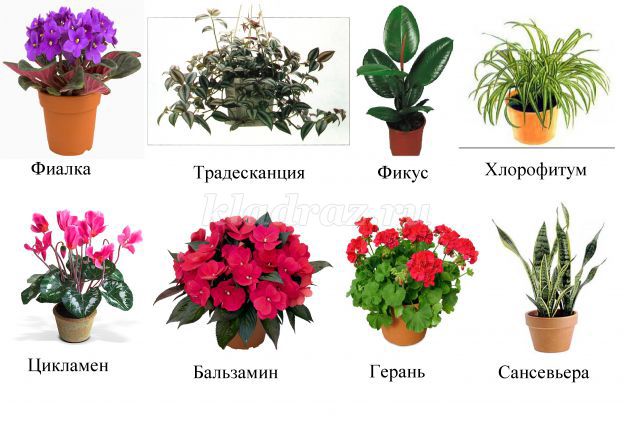 1. Прослушай внимательно, повтори по памяти: КАКТУС, ФИАЛКА, БЕГОНИЯ, ГЕРАНЬ.
• Назови одним словом, что это. (растения, цветы)
• Объясни, почему эти растения мы называем комнатными?
• Перечисли растения, которые растут у тебя дома (2 – 3 растения)
• Как мы должны ухаживать за растениями? (Поливать, удобрять, рыхлить почву, опрыскивать, пересаживать, протирать пыль с листочков и т.д.) 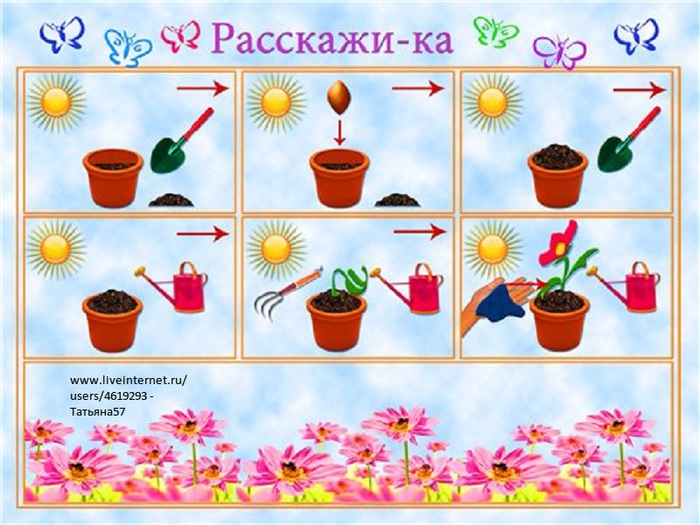 2. Расскажи, что есть у всех растений. (корень, стебель, листья, бутоны, цветы). Расскажи для чего растению нужны корень и листья. 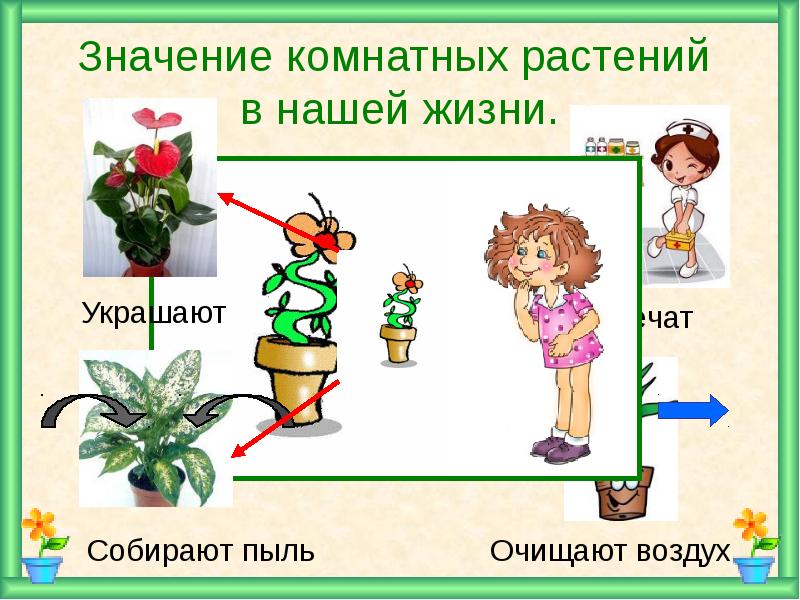 3. Скажи по образцу:
• 1 лист – 5 ……. (листьев)
• 1 корень – 2……….
• 1 стебель – 3 …………
• 1 цветок – 4 ………..4. Упражнение «Назови ласково». Образование существительных с уменьшительно-ласкательным суффиксомФиалка — фиалочка герань — геранькакактус — кактусик корень — корешок (корешочек)стебель — стебелек лист — листок (листик)бутон — бутончик отросток — отросточекцветок — цветочек земля — землицавода — водичка (водица) солнце — солнышко5. Скажи по образцу:
• Я поливаю – ты ……поливаешь – он …… поливает
• Я сажаю – ты …………….. он — …………………..
• Я вытираю – ты — ……………. он — ………………
• Я опрыскиваю – ты — ………….. он — ……………..
• Я пересаживаю – ты — …………. он — ……………..6. Игра «Один – много». Образование существительных множественного числа в именительном и родительном падежахФиалка — фиалки — фиалок фикус — фикусы — фикусовфуксия — фуксии — фуксий кактус — кактусы — кактусовпапоротник — папоротники — много папоротников корень — корни — корней стебель — стебли — стеблейлист — листья — листьев бутон — бутоны — бутоновлепесток — лепестки — лепестков цветок — цветки — цветковрассада — много рассады вода — воды — много водыподоконник — подоконники — подоконников7. Игра «Посчитай». Образование существительных множественного числа в именительном и родительном падежахОдна фиалка — две фиалки — пять фиалок.Можно усложнить это упражнение, добавляя к существительному подходящее прилагательное.Один колючий кактус – два колючих кактуса – пять колючих кактусовТак же со словами: цветок, фикус, кактус, папоротник, корень, бутон, лепесток.8. Что лишнее и почему?Фиалка, фикус, одуванчик, хлорофитумБегония, толстянка, берёза, алоэ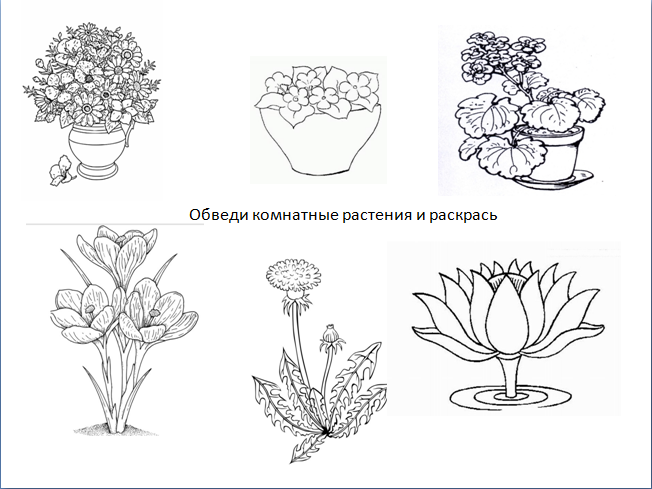 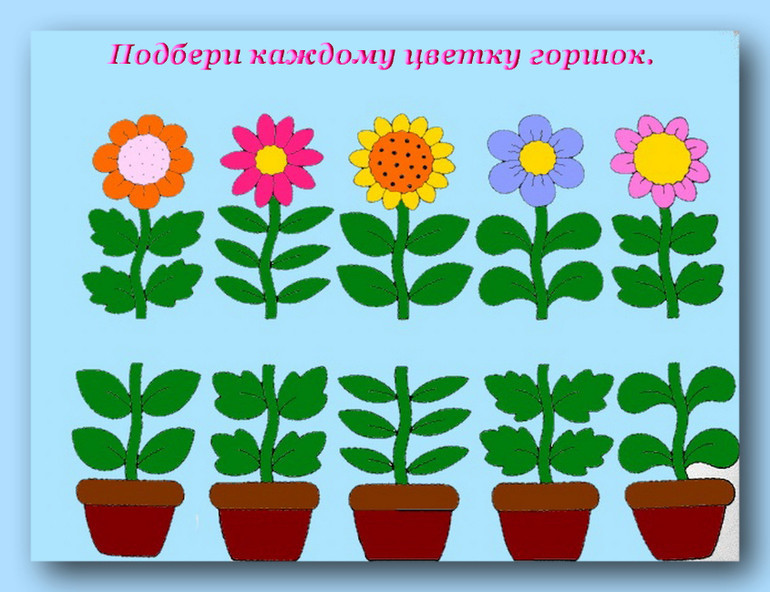 9. Нарисовать комнатное растение. Составить рассказ о нем, опираясь на схему.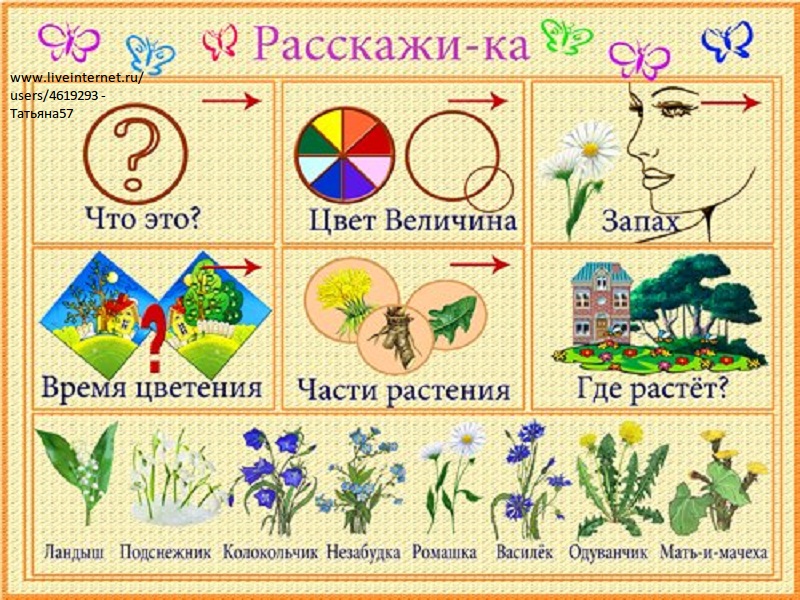 